电子档案扫描要求上传说明：1、建议使用扫描仪或高拍仪，请勿使用屏幕截图和手机拍照；2、请完整扫描每页材料；3、请保持图片清晰可辨，分辨率在200*200以上；4、身份证需扫描正反两面；5、每张图片大小请控制在10MB以内；6、平台仅支持jpg/png格式。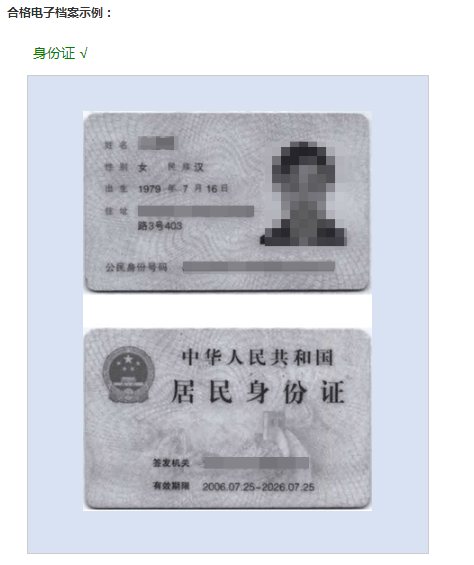 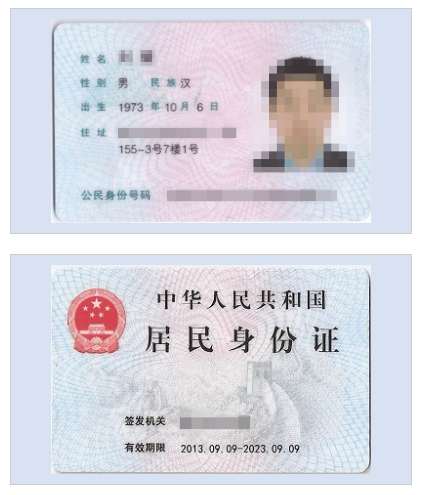 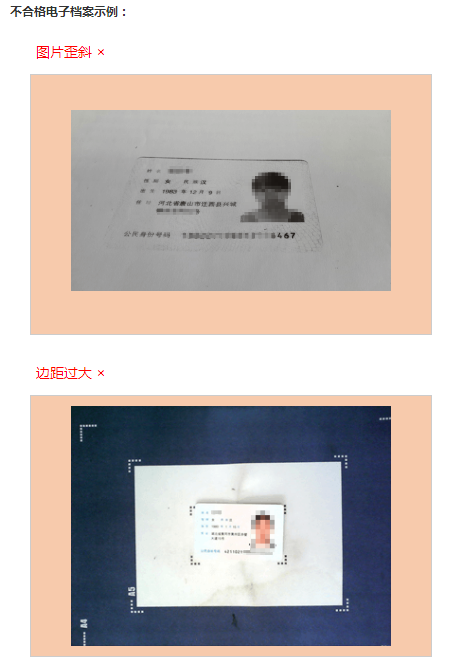 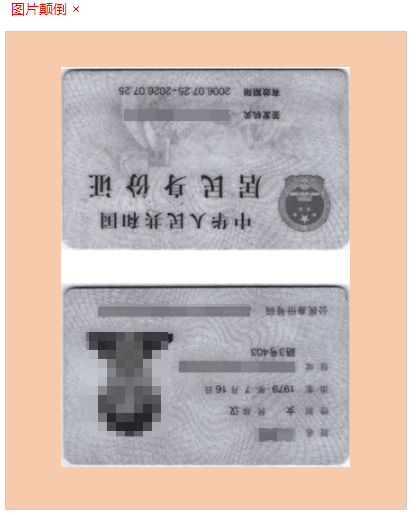 